FAKULTNÍ THOMAYEROVA NEMOCNICEVÍDEŇSKÁ 800140 59 PRAHA 4 - KRČAdresát: Viktor Vegricht Za Valem 1497/6 148 00 Praha 4 IČO: 67095330Připravil, podpisInvestice:           Provoz:        XOBJEDNÁVKA Č.                  00606-34-2023Středisko: 00606Datum vystavení:                22/11/2023Dodací lhůta:                      24/11/2023Dopravní dispozice:  Fakultní Thomayerova nemocnice, Vídeňská 800, 140 59, Praha 4Vyřizuje/telefon:Bankovní spojení: ČNB 20001-36831041/0710Věc, popis: Cenová nabídka obsahuje: A.Vypracování rozborů položek změnových listů dle požadavku CRR. B. Úpravu způsobilých a nezpůsobilých nákladů dle   zadání FTN. Jedná se o pavilon B1 – rekonstrukce operačních sálů 3. NP a pavilon B4 – rekonstrukce oddělení KDCHT 3. NP.Kontaktní osoba(y)/telefon:ZKO: 371 97 000   IČO: 00064 190    DIČ: CZ00064190Cena bez DPH:         51.920,00 KčNa faktuře uvádějte vždy číslo objednávky a splatnost faktur 60 dní+60 dní bez penalizace. Fakturu vystaví dodavatel do 7 pracovních dní a zašle ve dvojím vyhotovení na adresu odběratele.Prohlášení dodavatele: S obsahem objednávky souhlasím a objednávku přijímám.Datum: _______22.11.2023___________________Za dodavatele, podpis, razítko: __________________________________________SchválilSchválilSchválil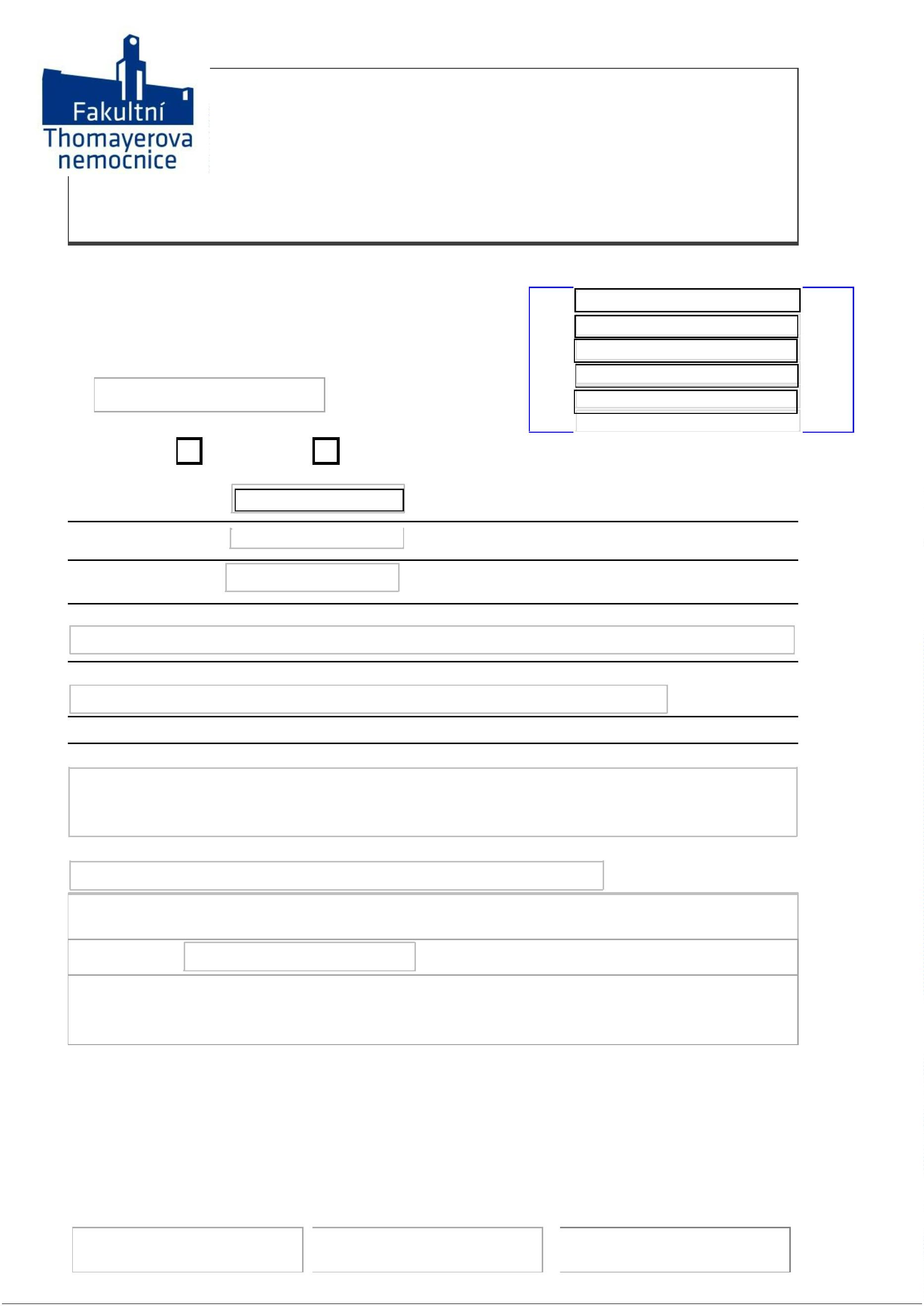 